Výzva k podání nabídky na veřejnou zakázku malého rozsahu, jejímž zadavatelem je Obec Psáry, IĆ 00241580, Pražská 137, Psáry 25244, zastoupená Milanem Váchou, starostou obcepro firmu: na zakázku:  Vypracování projektové dokumentace pro vydání společného územního a stavebního řízení vč. inženýrské činnosti pro stavbu  -Připojení obce Psáry na Posázavský vodovod -  2. etapa Identifikační údaje zadavatele: Obec PsáryPražská 137252 44 PsáryIČ 00241580tel. 241 940 454www.psary.cz
Typ zakázky: Malého rozsahu (§ 27 písm. b) zák. č. 134/2016 Sb. o zadávání veřejných zakázek (dále jen „ZZVZ“) Veřejnou zakázkou malého rozsahu je veřejná zakázka, jejíž předpokládaná hodnota je rovna nebo nižší v případě veřejné zakázky na stavební práce částce 6.000.000,- Kč.Předmět zakázky:  Veřejné zakázky na stavební práce (§ 14 odst. 3 ZZVZ)Způsob zadání:  Metodika obce Psáry pro zadávání zakázek malého rozsahu  čl. IV - Závazná pravidla pro zadávání veřejných zakázek v hodnotě od 200.000 Kč bez DPH do 1.000.000 Kč bez DPH v případě veřejných zakázek na dodávky a služby, resp. od 400.000 Kč bez DPH do 3.000.000 Kč bez DPH v případě veřejných zakázek na stavební prácePředpokládaná cena zakázky v Kč bez  DPH: 520 000,- KčUkončení příjmu nabídek : 9.5.2018   do 12 hodDatum otevření obálek: nepodléháPředpokládané datum zahájení plnění: květen 2018Předpokládané dokončení plnění: březen 2019Odpovědný osoba za průběh VZ: Vlasta Málková, místostarostka obceKontrolní osoba či orgán:  Milan Vácha, starostaPopis zakázky:    Vypracování projektové dokumentace a provedení inženýrské činnosti pro vydání společného územního a stavebního povolení liniové stavby technické infrastruktury včetně souvisejících technologických objektů pro stavbu -  Připojení obce Psáry na Posázavský vodovod -  2. etapa,  v k.ú. Dolní JirčanyPodrobný popis zakázky: Předmětem nabídky je vypracování dokumentace pro vydání společného povolení liniové stavby technické infrastruktury včetně souvisejících technologických objektů.2. etapa stavby obsahuje:  přiváděcí řad DN 160 v  délce 1 200 m z ČS Štědřík do VDJ a ATS Vysoká a rozšíření kapacity vodojemu Vysoká o 300 m3.Nabídka bude obsahovat: Průzkumné práce – polohopisné a výškopisné zaměřeníGeodetické zaměření bude provedeno v souřadnicovém systému JTSK a výškovém systému Balt po vyrovnání pro podrobné vodovodní přiváděcí řady liniové stavby v délce 1 200 m a lokalita vodojemu. Toto zaměření bude sloužit jako podklad pro projekční práce. Vypracování dokumentace pro vydání společného povolení liniové stavby technické infrastruktury včetně souvisejících technologických objektů.Dokumentace bude zpracována dle vyhlášky č. 405/2017, kterou se mění vyhláška č.499/2006 Sb., o dokumentaci staveb, ve znění vyhlášky č. 62/2013 Sb., a vyhláška č. 169/2016 Sb., o stanovení rozsahu dokumentace veřejné zakázka na stavební práce a soupisu stavebních prací,  dodávek a služeb s výkazem výměr.Projektová dokumentace bude zpracována dle přílohy č. 9 k vyhlášce č. 499/2006 Sb. v tomto rozsahu:A Průvodní zprávaB Souhrnná technická zprávaC Situační výkresyD. Dokumentace objektů a technických a technologických zařízeníDokladová část Inženýrská činnost za účelem vydání společného územního a stavebního řízení – společné povoleníMajetkoprávní projednání stavby s vlastníky a uživateli stavbou dotčených pozemků pro společné řízení tj. zajištění uzavření nájemních smluv pro dočasné zábory pozemků po dobu výstavby, smluv o budoucí smlouvě o zřízení služebnosti pro zřízení stavby na cizím pozemku a smluv o budoucí smlouvě kupní pro trvalé zábory pozemků v případě, že budou objednatelem vykupovány. Cena zahrnuje přípravné práce, projednání a zajištění potvrzení 5 smluv s vlastníky dotčených pozemků.Způsob hodnocení a hodnotící kritéria: Výběr nejvýhodnější nabídky provede rada obce. Hodnotícím kritériem je nejnižší nabídková cena vč. DPH.Rada obce provede výběr nejvhodnější nabídky na základě ve výzvě stanovených hodnotících kritérií, rozhodne o nejvhodnější nabídce a sdělí tuto informaci všem účastníkům řízení spolu se stručným zdůvodněním výběru. Jiné požadavky a práva zadavatele:Zadavatel je oprávněn v rámci dodatečných informací upravit nebo doplnit zadávací podmínky. Zadavatel si vyhrazuje právo o návrhu smlouvy s uchazečem dále jednat. Zadavatel si vyhrazuje právo odmítnut všechny nabídky. Zadavatel je oprávněn poptávkové řízení o veřejnou zakázku malého rozsahu do doby uzavření smlouvy nebo objednávky zrušit bez uvedení důvodůZadavatel si vyhrazuje právo poptávkové řízení zrušit, v případě, pokud nebudou řádně podány alespoň 2 (dvě) nabídky.Zadavatel si vyhrazuje právo uveřejnit všechny nabídky, které byly řádně podány na adrese http://psary.cz.  Zadavatel nepřiznává uchazeči právo na náhradu nákladů spojených s účastí v zadávacím řízení.Způsob předložení nabídky: mailem na adresu: malkova@psary.czpoštou v jakýkoliv pracovní den na adresu Obec Psáry, Pražská 137, 252 44 Psáryosobně na podatelnu obecního úřadu ve dnech pondělí 8 -12 a 13 -17 hod., středa 8 -	12 a 13 -18 hod.,  v úterý a čtvrtek 8 -12 hod a 13- 16 hod. a v pátek 8 -12 hod.datovou schránkou ID:  rvhbuxeBližší informace: je možné získat od pí Málkové tel. 602 714 101,  po celou dobu soutěžní lhůtyV Psárech dne  26.4.2018	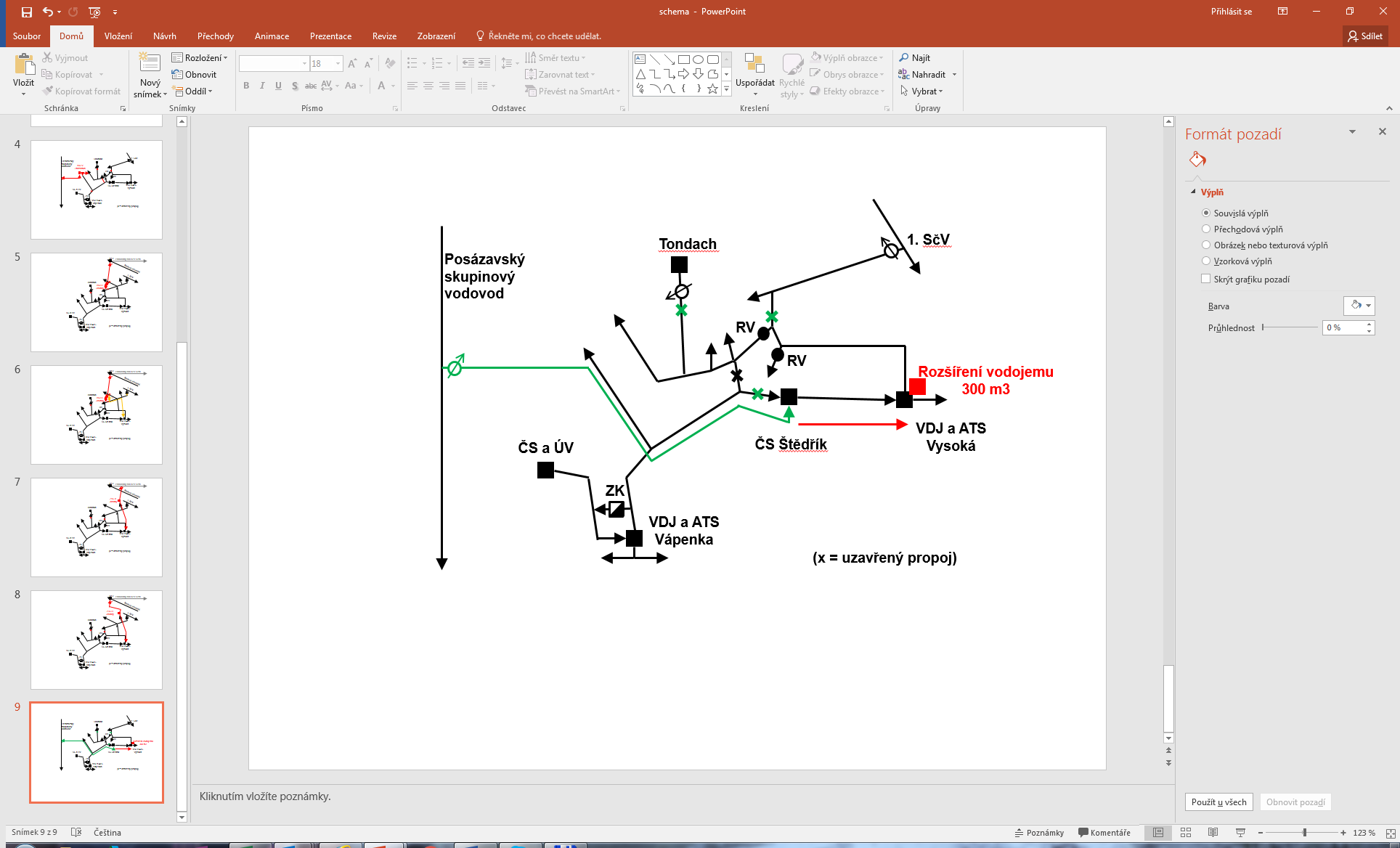 Obr. 5 Schéma - Připojení obce Psáry na Posázavský vodovod – 2.etapa (červeně), 1.etapa (zeleně) 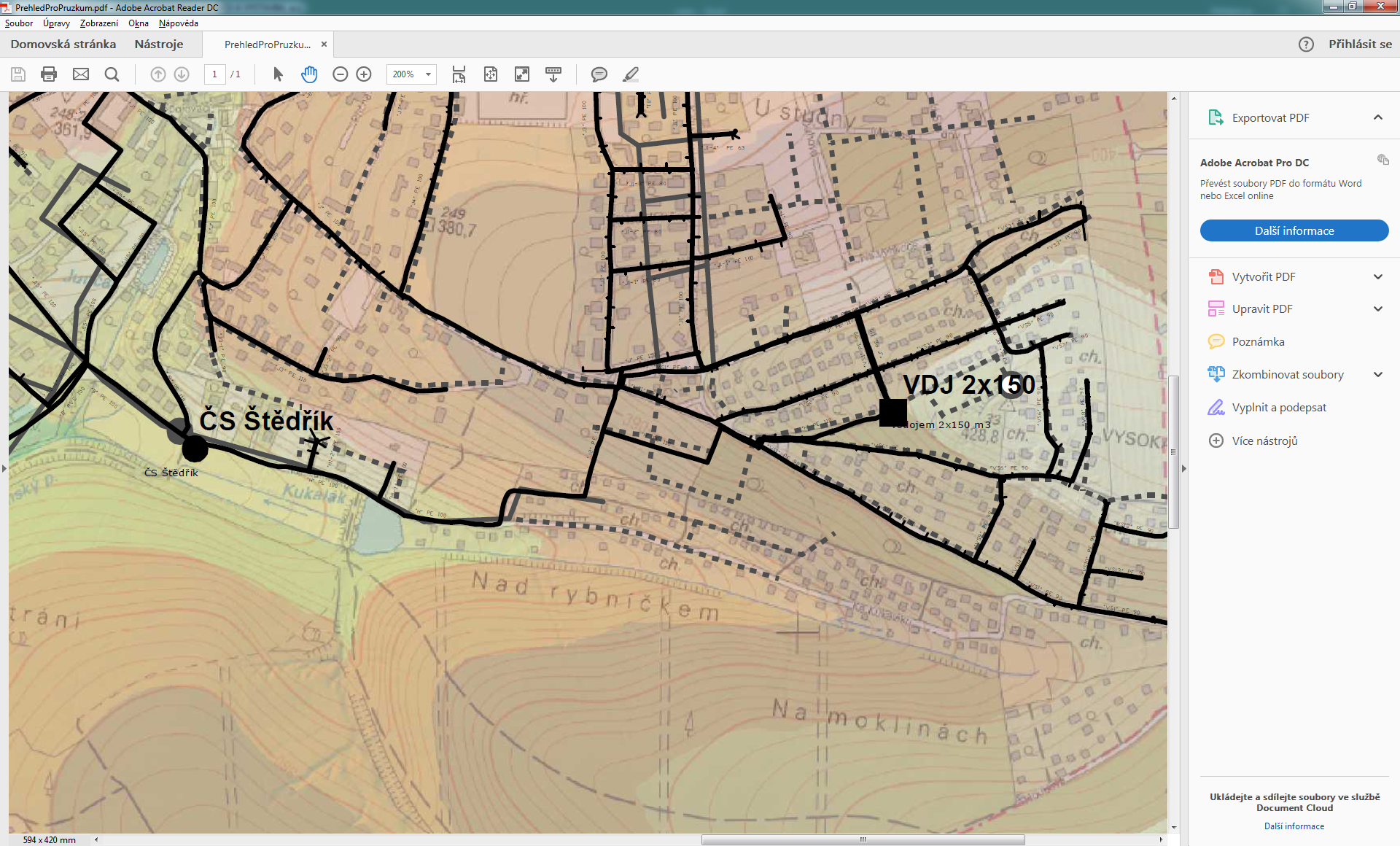 Obr. 6 Situace - Připojení obce Psáry na Posázavský vodovod – 2.etapa